　柏崎アクアパーク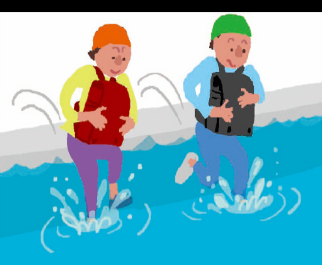 水上安全講習会　実施案内　　　　　　　　　　　　　　　　　　　　　　　　　　　　　　　　　　　　　　　　１　主　催　　立柏崎アクアパーク２　期　日　　２０１９年６月２３日（日）３　時　間　　９：００～正午予定（受付８：４０～）４　会　場　　柏崎アクアパーク　レジャープール内２５ｍプール・和室くろまつ５　対　象　　16歳以上で興味のある方どなたでも例）教員・保育士・スイミングスクール指導者水泳愛好者・夏休みプール監視を行う保護者６　参加費　　５００円　※当日お支払いください７　持ち物　　筆記用具・水着・水泳帽・ゴーグル・バスタオル・洗濯してある長袖・長ズボン８　講　師　　小林　琢也　柏崎アクアパーク館長９　内　容　　心肺蘇生法・AEDの使い方・溺れた時の対処法他10　申し込み　下の申込書をアクアパーク総合受付けへお持ち頂くかFAXまたはお電話でアクアパークまでお申込み下さい。　　　　　　　　※定員(20名)になり次第締め切ります。（６月２０日(木)最終締め切り）11　お問い合わせ　　柏崎アクアパーク　℡（0257）22‐5555担当：稲田年　　月　　日2019年度 水上安全講習会申込書　＠500×　人＝　　　　円※１．不足する場合はコピーして使用してください。※２．この情報は水上安全講習会のみに使用します。柏崎アクアパーク　FAX:（0257）22－0766氏　　　　名性別住所・連絡先職場・学校等 所属名年令〒　　－tel（　　）　－〒　　－tel（　　）　－〒　　－tel（　　）　－〒　　－tel（　　）　－〒　　－tel（　　）　－